КОНСПЕКТ РАЗВИВАЮЩЕГО ЗАНЯТИЯ(для детей подготовительной к школе группе)Тема «ОСЕНЬ»Цель: обобщить имеющиеся у детей представления об осени; развивать внимание, мышление, слуховую и зрительную память, воображение, речь, фонематический слух.Оборудование: у детей – спички, ручка, цветные карандаши.Педагог-психолог: Дорогие ребята! Вы поступите в школу в первый день осени – первого сентября. Осень, как и другие времена года (зима, весна, лето) состоит из трёх месяцев. Внимание! Запомните: ОСЕНЬ – это СЕНТЯБРЬ, ОКТЯБРЬ, НОЯБРЬ. Повторите, пожалуйста, несколько раз.Задание 1. «Найди отгадку». Чтобы лучше представить себе осеннюю пору, предлагаю вам отгадать загадки об осенних явлениях природы. Отгадки найдите на картинке (картина с пейзажем осени).Он бывает по утрам и вечерам; из-за него ничего не видно впереди.                                                                                                                        (Туман.)Когда он идёт не переставая, становится грустно на душе и мокро на улице.                                                                                                                         (Дождь.)Это очень красиво и торжественно: деревья сбрасывают свой золотой наряд.                                                                                                                         (Листопад.)Он может шептать, свистеть, бушевать, злиться, подталкивать в спину прохожих, срывать листву с деревьев.                                                                                                                         (Ветер.)Он похож на снежные иголочки, которыми украшены ветки деревьев.                                                                                                                         (Иней.)Она плывёт по небу, тёмная, угрожающая, а потом вдруг расплачется горькими слезами.                                                                                                                          (Туча.)А теперь прикройте тетрадь и попробуйте вспомнить и перечислить все слова-отгадки. (Ответы детей.)Эти явления природы – основные признаки осени. Осень условно делится на три части: ранняя осень – самая красивая, золотая, потому что она красит листья в жёлтый цвет; середина осени – когда бушует листопад и начинаются затяжные дожди; поздняя осень – самая грустная пора, когда мы видим голые деревья, замерзающие лужи и первый, всегда тающий снег.Задание 2. «Найди ошибку». Давайте поиграем. Я буду называть слова, обозначающие предметы и явления, относящиеся к осени, но намеренно допущу ошибки. Ваша задача их найти.Листопад, начало учебного года, подснежник, ветер.    (Подснежник.)Туман, иней, сбор грибов, ледоход.     (Ледоход.)Дед Мороз, улетающие птицы, сбор урожая, первый снег.    (Дед Мороз.)Тучи, открытие купального сезона, дожди, похолодание.    (Открытие купального сезона.)Символом осени, то есть предметом, без которого невозможно представить себе это время года, является летящий по ветру листик.Опустел скворечник,Улетели птицы,Листьям на деревьяхТоже не сидится.Целый день сегодняВсе летят, летят…Видно, тоже в АфрикуУлететь хотят.                                 И. ТокмаковаЗадание 3. «Воображалки».  Представьте себе, что вы – это не вы, а вот этот самый летящий по ветру осенний листок, только что оторвавшийся от дерева. Если вы хорошенько попросите ветер, то он отнесёт вас туда, куда вы мечтали попасть, пока висели на дереве. Подумайте об этом.Даётся примерно одна минута. Желательно включить фонограмму спокойной инструментальной мелодии.Расскажите о своём путешествии. Начните со слов: «Я – осенний листик».Пример. «Я – осенний листик. Я появился на свет весной на яблоне и провисел на этом дереве всё лето. Но вот пришла осень, перекрасила меня в жёлтый цвет, а ветер сорвал меня с дерева и отправил в полёт. Ветер, ветер, прежде чем ты отпустишь меня на землю, посади меня, пожалуйста, на ближайшее облако. Спасибо, ветер! Как здесь красиво! Я вижу с высоты, как потрудилась госпожа Осень, не пожалела своих красок для деревьев и кустов. Мои братья листья кружатся в прощальном осеннем танце и медленно, с шорохом падают на землю, устилая её пёстрым ковром. И мне пора к ним».Осень – время сбора урожая на полях и огородах. Предлагаю вам игру.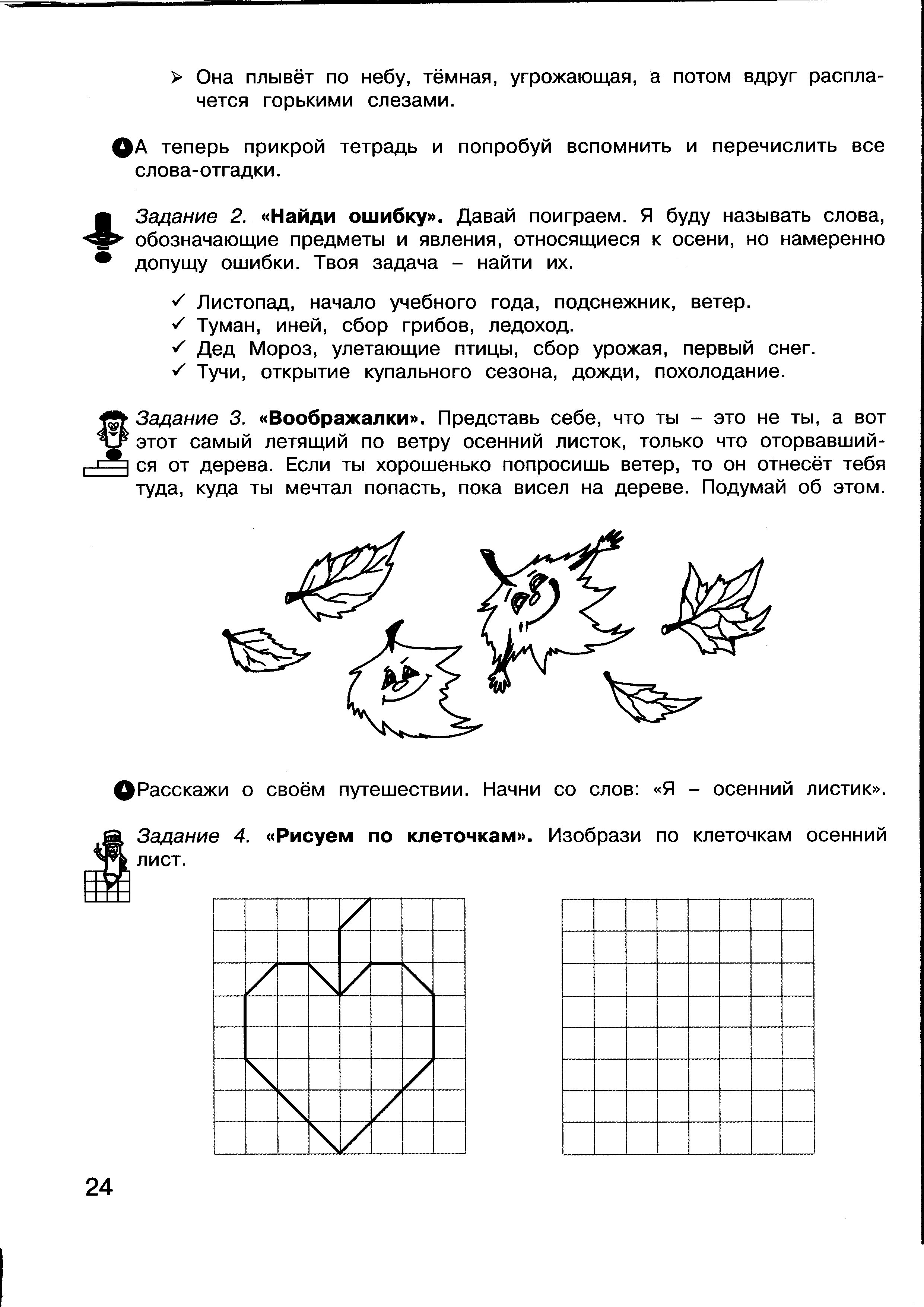 Задание 4. «Рисуем по клеточкам». Изобразите по клеточкам в тетради осенний лист.Раскрасьте листок осенней краской.Какие ещё краски есть у осени? (Красная – у клёна и рябины, синяя – у неба и другие.)Задание 5. «Собери слово из звуков». Сейчас я буду называть каждый звук в отдельности. ваша задача - собрать из этих звуков слова. Подскажу вам, что эти слова являются названиями овощей, которые собирают осенью.[с в, о к л а]           [к а п у с т а]            [м а р к о ф,][к а р т о ф, э л,]        [т ы к в а]       [р, э т, к а]Задание 6. «Работаем со спичками». Осенью часто идут дожди, и поэтому нам никак не обойтись без зонтика. Посмотрите, как в ваших тетрадях выложено из спичек изображение зонтика. Обратите внимание, в какую сторону смотрят спичечные головки. Даю вам несколько секунд на изучение изображения  (10 секунд.)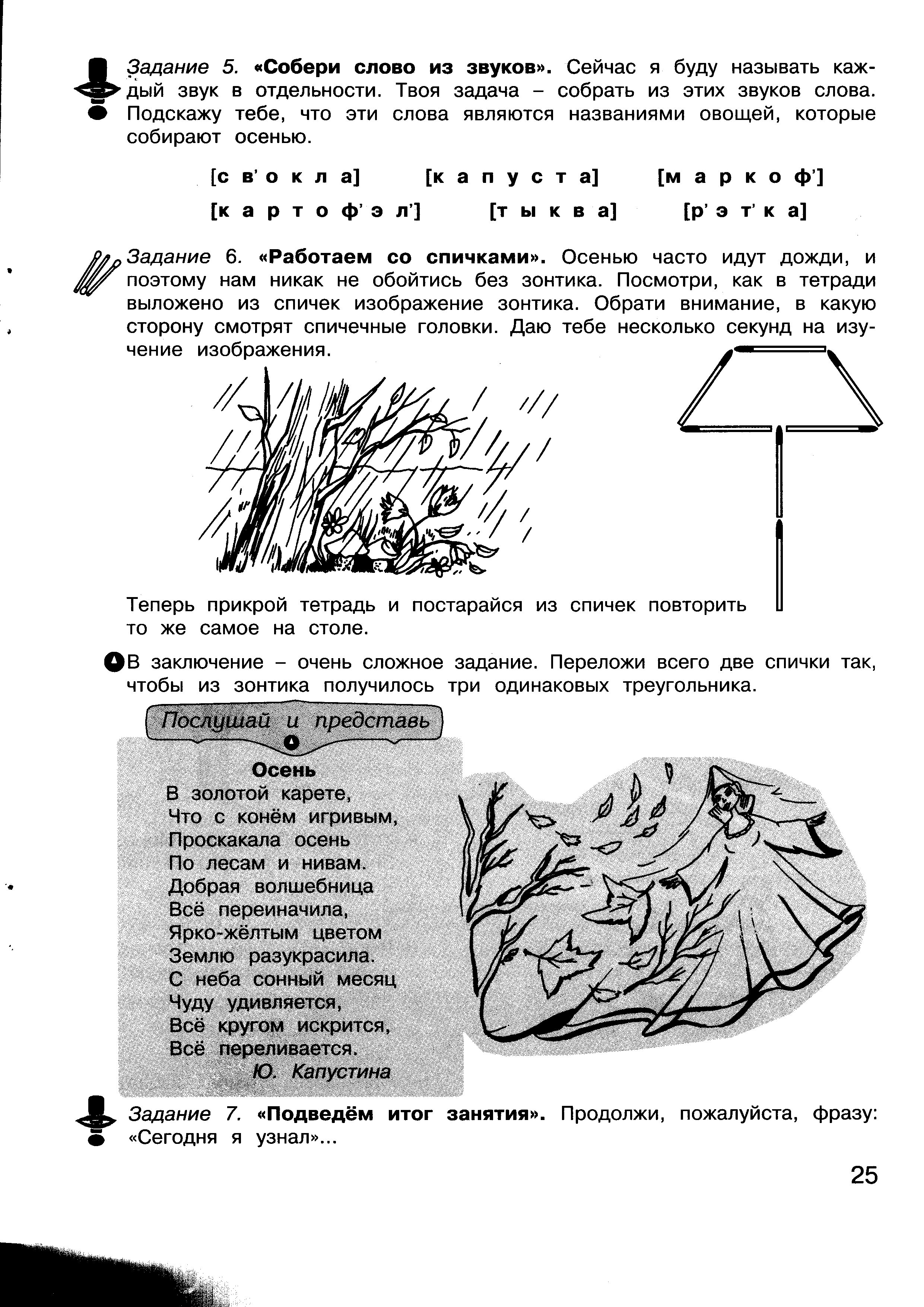 Теперь прикройте тетрадь и постарайтесь из спичек повторить то же самое на ваших столах. (Самостоятельная работа. Проверка.)В заключение – очень сложное задание. Переложите всего две спички так, чтобы из зонтика получилось три одинаковых треугольника.Ответ.Напоследок вспомните, о чём мы говорили в самом начале занятия. ОСЕНЬ – это… Продолжите. (Сентябрь, октябрь, ноябрь.)Послушай и представьОсень В золотой карете,Что с конём игривым,Проскакала осеньПо лесам и нивам.Добрая волшебницаВсё переиначила,Ярко-жёлтым цветомЗемлю разукрасила.С неба сонный месяцЧуду удивляется,Всё кругом искрится, Всё переливается.                                     Ю.КапустинаЗадание 7. «Подведем итоги занятия». Продолжите, пожалуйста, фразу: «Сегодня я узнал»…